PROFILE:I am graduate, having around 9 years of experience with well-known multinational FMCG & Pharmaceutical companies,Apart from this, I have around 8 years of experience as a Freelancing Language Translator/ Proofread/ Typing (English, Urdu, Sindhi, Pashto, Dari, Punjabi, Saraiki Languages).Till know I have translated a couple of Technical Manuals, General, Quality, Warehouse, Production, IT, Marketing, Website related material and other training related materials for the multinational companies. PROFESSIONAL WORK EXPERIENCE: Organization:	Freelancing Translator (Part time job Since 2013)Projects:	1. I have translated a couple of Training books, Manual of High-Speed Process, Making, Wrapping & Packaging Machines & material (Technical, HR, Marketing, EHS, TPM, Maintenance, Quality etc.) For Philip Morris International as a Training Coordinator and other projects for General, Pharmaceutical Products Evaluation, Hajj Safety Guide, Dictionary and Glossaries Translation, Transcreation for some international brands, Transcription projects on Loft 2.0 (with 12 members of team for Sindhi & Urdu Language pairs) 	2.  I have done a couple of Projects from Local and International Agencies / Clients, Philip Morris Internationals, GSk Pharmaceutical, Media Corporation Singapore, Assign International, Alllocatrans Egypt, RTL Languages solution India, db Group Dubai, Lilt.com (For Snap Chat Translation), Transperfect (for Twitter Translation), Lionbridge ( AI project for Facebook), Nova Languages NY, Brand Travelling NY (Pharmaceutical Brand evaluation & McDonald drive thru software) , TwoSix Technologies USA, BilingualDictionaries Inc. CA, USA (Dictionary Translation)Organization:               	              GlaxoSmithKline OTC, SITE Jamshoro.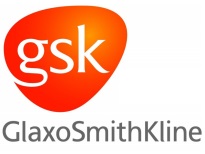 Department			Cac1000 plus (Vitamin Department)Reporting to:			Value Stream LeaderTenure:				6th July 2017 – Till TodayDesignation:			Officer Machine Operations Responsibilities:				To comply with HSE, Quality, cGMP, & GPS Policies and Regulations.To update Line Level Board To maintain daily production reports, records, Hourly performance sheets, OEE Sheets etc.To performance Line Clearance for batch ApprovalTo produce targeted/ scheduled production with Quality, and defined KPIs.To perform Change Over / Change partTo attend daily meeting (Tier -2)To perform / assist maintenance with Engineering TeamTo coordinate with GPS team for continuous improvement regarding the production & process.Organization:			Philip Morris (Pak) Ltd. Department			Operations Training 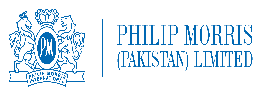 Reporting to:			Manager Operations Training PakistanTenure:				23 Aug 2012 - 14 November 2015Designation:			Training CoordinatorResponsibilities:				To comply with Safety requirementsTo provide all administrative support and facilitate to all department regarding the trainingTo arrange transportation, sending invitations, meeting scheduling, making minutes of meetingTo coordinate and facilitate for Internal/ external, and local/ Foreign based training.Develop full year Training Plan, on the bases of Departmental Training Needs Analysis (TNA) To have a follow up/ arrange/ schedule the trainings (Internal/ External) throughout the year in accordance with Training Plan.Development of Technical Training Material for different machines.Arrange & Coordinate for all Internal/ External Trainings for Management/ On-Floor employees regarding:Technical TrainingsSkill DevelopmentSoft SkillsEHS & Quality related.Facilitate trainers / trainees with required stuff.Maintain the record of trainings like, attendance, feedback, and evaluation etc. in accordance with company policy/ departmental procedure / ISO standards.Translate the training material from English to Urdu, Sindhi languages or vice versa.Maintain Data Base/ Matrix of all employees’ trainings with Man-hours/ number of session.Ensure that EHS and Quality are integrated into all activities and adherence to EHS policy and procedures are strictly maintained.Arrange & Schedule a detailed Factory Orientation plan for newly hired employees/ visitors.	Maintain the Scorecard for Analyzing the data/ objectives/ targetsACADEMIC EDUCATION:					EXAMINING BODY:					YEAR			MBA 				University of Sindh					ContinueB- Tech 				MUET Jamshoro						2015B. Sc. 				University of Sindh (Pakistan)				2012COMMUNICATION AND INTERPERSONAL SKILLS:Outstanding command over verbal and non-verbal communicative & interpersonal skills.Strong organizational, problem solving, interpersonal and negotiation skills.Confidently able to work independently or in a team to deal effectively Flair to learn / gain new thingsHave a good level command over English, Urdu & Sindhi Languages. ADDITIONAL SKILLS:MS Office			(All versions, esp. MS Word, MS Power Point and MS Excel)MS Office			(All versions, esp. MS Word, MS Power Point and MS Excel)MS Excel			(MS Formulas, Reports, , Presentations)Out Look			(To send invitation, booking the schedule, mailing etc.First Aid			(Rescue/ provide First Aid in case of any disaster)Fire Fighting		(To assist Emergency Response team in case of any incident/ disaster)5S				(To organize the work and environment)Translation			(To Translate from English to Urdu, Sindhi & Vice Versa)Typing & Composing		(To type or compose in English, Arabic, Urdu, Sindhi)TRAININGS Certification & WORKSHOPS:Six Sigma Green Belt by Q-Lead Global ConsultantMS Power Point (Advance) Training by VifTech.MS Excel (Intermediate/ Advance) by VifTech.Business Writing Skill Training at PSTD (Pakistan Society for Training Development) Karachi.Incident Investigation & RCA by SGS PakistanFire Protection System & Techniques by NPO (National Productivity Organization)Line Clearance by GSKGMPs (Good Manufacturing Practices) by GSKGDX2 Operator Technical Training from Level 1-3 (by Philip Morris’s Internal Trainer)SKF Bearings One Day Training at Philip Morris International (Pakistan) E.H.S specific (Environment, Health and Safety),First Aid, Fire Fighting, LOTO, Importance of PPEs & Emergency Evacuation Drill, Work Permits,5S & its implementation.AutoCAD from Mehran University of Engineering & Technology, Jamshoro.PERSONAL INFORMATION:Father’s Name		: 	Zulfiqar AliDate of Birth		:	02 January 1990Religion			: 	IslamLanguage		: 	Sindhi (Native) English, Urdu